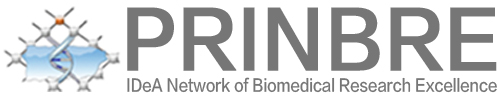 Activity Tittle: Add DateAdd PlaceAttendance ListNameEmailInstitutionPosition Position Position Position SignatureNameEmailInstitutionUndergraduate StudentGraduate StudentFacultyOtherSignature